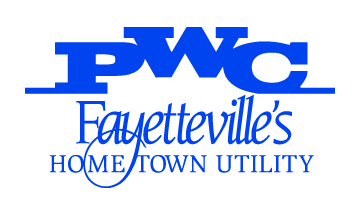 December 14, 2022TO:		All Prospective VendorsFROM:	Trent Ensley, Procurement ManagerSUBJECT:	ADDENDUM NO. 2PWC2223023 – Pole Mount Distribution Transformers Contract Year 2023The Specifications and Bid Documents are hereby modified or clarified per the attached documents.The foregoing changes or clarifications shall be incorporated in the original Bid Documents and a signed copy of this Addendum No. 1 shall accompany the bid to acknowledge the bidder’s receipt and familiarly with the changes and/or clarifications. TE:tkeAcknowledgement:Company					By						Date						The following is provided as clarification to the Material Specification for Transformer, Overhead, Conventional (Reference Table 1 on Page 3 for PWC Stock Codes, Ratings and Property Types).Within this specification there is the following:Description: Two-bushing, outdoor single-phase 60 hertz, single-voltage, conventional pole-mounted, certified non-PCB, mineral-oil insulated, Class ONAN transformer with interlaced secondary windings for use on 12470GRDY/7200 or 24940GRDY/14400 Volt systems under usual service conditions.As clarification, the above is a statement of the “system voltages” to which the transformers are to be installed, not the actual voltage ratings of the transformers.  The two bushing conventional transformers will have a rating of 7200/12470Y or 14400/24940Y or 7200/12470Y X 14400/24940Y for the primary voltages, and the single-bushing CSP transformers will have a rating of 12470GRDY/7200 or 24940GRDY/14400 as the IEEE Standards indicate.